SOUVENIR PIERRE HAZARDPARC DE L’IME PEPCBFC32 RUE DES ECAYENNES A DIJONProgramme de la journée:11h30 : Retrait des dossards (jusqu’ 30 min avant l’épreuve) Vers la buvette.12h30: Ecole de vélo (PPB). Parcours spécialement adapté.  (10 minutes de course)13h: Minimes (20 min) et Cadets (30 min)14h: Féminines, super-vétérans et Anciens (40 min)15h: Elites, Espoirs et vétérans (50 min + 1 tour)Course organisée sous l’égide de la FFC ouverte aux licenciés FSGT.Grille de prix 427/15 pour la course Elites, Grille 107/5 pour les féminines + De nombreux lots pour toutes les catégories.Animation et buvette. Parcours fermé à la circulation.Contact : dijonsportcyclisme@gmail.comPage FACEBOOK cxdijonecayennes Circuit de 2.8km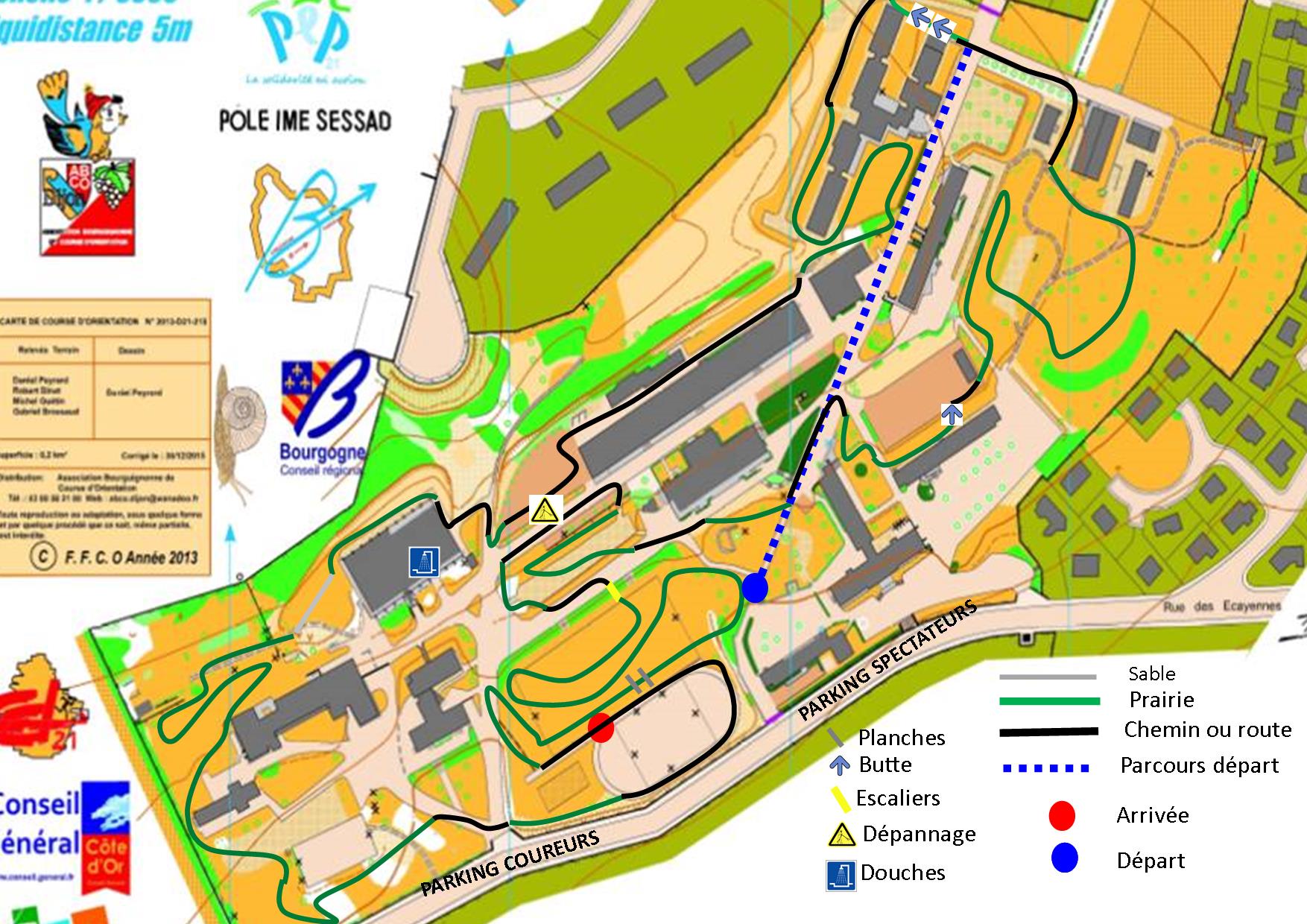 